Make questions from the sentences.Example: The table is brown = Is the table brown?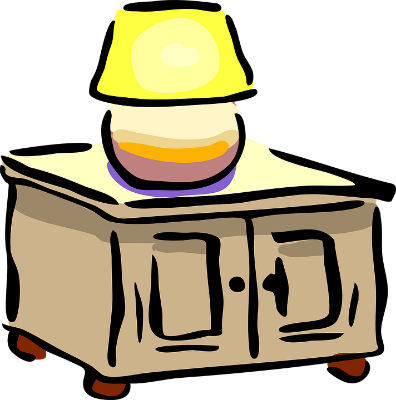 The chairs are high.The rug is on the floor.The lamps are on the table.The painting is beautiful.There is a box under the bed.The computer is on the desk.The mirror is on the wall in the hallway.The clothes are in the wardrobe	.________________________________________________________________________________________________________________________________________________________________________________________________________________________________________________________________________________________________________________________________________________________________________________________________________________________________________________________________________________________________________________________________________________________________________________Name: ____________________________    Surname: ____________________________    Nber: ____   Grade/Class: _____Name: ____________________________    Surname: ____________________________    Nber: ____   Grade/Class: _____Name: ____________________________    Surname: ____________________________    Nber: ____   Grade/Class: _____Assessment: _____________________________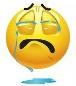 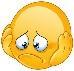 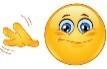 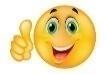 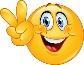 Date: ___________________________________________________    Date: ___________________________________________________    Assessment: _____________________________Teacher’s signature:___________________________Parent’s signature:___________________________